ПРОЕКТ                                                                    РЕШЕНИЕ«ОБ УТВЕРЖДЕНИИ ПОРЯДКА ФОРМИРОВАНИЯ, ВЕДЕНИЯ, ОБЯЗАТЕЛЬНОГО ОПУБЛИКОВАНИЯ ПЕРЕЧНЯ МУНИЦИПАЛЬНОГО ИМУЩЕСТВА В ЦЕЛЯХ ПРЕДОСТАВЛЕНИЯ ВО ВЛАДЕНИЕ И (ИЛИ) В ПОЛЬЗОВАНИЕ НА ДОЛГОСРОЧНОЙ ОСНОВЕ СУБЪЕКТАМ МАЛОГО И СРЕДНЕГО ПРЕДПРИНИМАТЕЛЬСТВА, ОРГАНИЗАЦИЯМ, ОБРАЗУЮЩИМ ИНФРАСТРУКТУРУ ПОДДЕРЖКИ СУБЪЕКТОВ МАЛОГО И СРЕДНЕГО ПРЕДПРИНИМАТЕЛЬСТВА И ФИЗИЧЕСКИМ ЛИЦАМ, НЕ ЯВЛЯЮЩИМСЯ ИНДИВИДУАЛЬНЫМИ ПРЕДПРИНИМАТЕЛЯМИ И ПРИМЕНЯЮЩИМ СПЕЦИАЛЬНЫЙ НАЛОГОВЫЙ РЕЖИМ «НАЛОГ НА ПРОФЕССИОНАЛЬНЫЙ ДОХОД»	В соответствии с Федеральным законом от 24.07.2007 года №209-ФЗ «О развитии малого и среднего предпринимательства в Российской Федерации», а также создания условий для развития малого и среднего предпринимательства на территории муниципального района Калтасинский район Республики Башкортостан, Совет сельского поселения Кельтеевский сельсовет  муниципального района Калтасинский район Республики Башкортостан Р Е Ш И Л:1. Утвердить прилагаемый Порядок формирования, ведения, обязательного опубликования перечня муниципального имущества, свободного от прав третьих лиц (за исключением имущественных прав субъектов малого и среднего предпринимательства), в целях предоставления муниципального имущества во владение и (или) в пользование на долгосрочной основе субъектам малого и среднего предпринимательства, организациям, образующим инфраструктуру поддержки субъектов малого и среднего предпринимательства и физическим лицам, не являющимся индивидуальными предпринимателями и применяющим специальный налоговый режим «Налог на профессиональный доход» согласно приложению №1 к настоящему решению.2. Утвердить форму Перечня муниципального имущества, свободного от прав третьих лиц (за исключением имущественных прав субъектов малого и среднего предпринимательства), в целях предоставления муниципального имущества во владение и (или) в пользование на долгосрочной основе субъектам малого и среднего предпринимательства, организациям, образующим инфраструктуру поддержки субъектов малого и среднего предпринимательства и физическим лицам, не являющимся индивидуальными предпринимателями и применяющим специальный налоговый режим «Налог на профессиональный доход» для опубликования в средствах массовой информации, а также размещения в информационно-телекоммуникационной сети «Интернет» согласно приложению № 2 к настоящему решению.3. Определить Администрацию сельского поселения Кельтеевский сельсовет муниципального района Калтасинский район Республики Башкортостан (далее – Уполномоченный орган) уполномоченным органом сельского поселения Кельтеевский сельсовет муниципального района Калтасинский район Республики Башкортостан по:3.1. Формированию, ведению, а также опубликованию Перечня муниципального имущества, свободного от прав третьих лиц (за исключением имущественных прав субъектов малого и среднего предпринимательства), в целях предоставления муниципального имущества во владение и (или) в пользование на долгосрочной основе субъектам малого и среднего предпринимательства, организациям, образующим инфраструктуру поддержки субъектов малого и среднего предпринимательства и физическим лицам, не являющимся индивидуальными предпринимателями и применяющим специальный налоговый режим «Налог на профессиональный доход» (далее - Перечень).3.2. Взаимодействию с Акционерным обществом «Федеральная корпорация по развитию малого и среднего предпринимательства» в сфере формирования, ведения, ежегодного дополнения и опубликования Перечня.4. Признать утратившим силу Решение Совета сельского поселения Кельтеевский сельсовет муниципального района Калтасинский район Республики Башкортостан от 17 июля 2020 года №338 «Об утверждении Порядка формирования, ведения, ежегодного дополнения и опубликования перечня муниципального имущества сельского поселения Кельтеевский сельсовет  муниципального района Калтасинский район Республики Башкортостан, предназначенного для предоставления во владение и (или) в пользование субъектам малого и среднего предпринимательства и организациям, образующим инфраструктуру поддержки субъектов малого и среднего предпринимательства».5. Настоящее решение обнародовать в установленном порядке на информационном стенде в здании администрации сельского поселения Кельтеевский сельсовет и разместить на официальном сайте в сети Интернет.6.Контроль за исполнением настоящего решения возложить на постоянную комиссию по бюджету, налогам и вопросам собственности (председатель - Малеева С.Ю.)Глава сельского поселенияКельтеевский сельсоветмуниципального районаКалтасинский районРеспублики Башкортостан                                                                  У.Е.Батыршина13 апреля 2021г№104Приложение №1к решению Совета сельского поселенияКельтеевский сельсоветмуниципальногорайонаКалтасинский районРеспублики Башкортостанот  13 апреля 2021 г №104ПОРЯДОКформирования, ведения, обязательного опубликования перечня муниципального имущества в целях предоставления во владение и (или) в пользование на долгосрочной основе субъектам малого и среднего предпринимательства, организациям, образующим инфраструктуру поддержки субъектов малого и среднего предпринимательства и физическим лицам, не являющимся индивидуальными предпринимателями и применяющим специальный налоговый режим «Налог на профессиональный доход»1.Настоящий Порядок определяет правила формирования, ведения, обязательного опубликования перечня муниципального имущества, свободного от прав третьих лиц (за исключением права хозяйственного ведения, права оперативного управления, а также имущественных прав субъектов малого и среднего предпринимательства), которое может быть использовано только в целях предоставления во владение и (или) в пользование на долгосрочной основе (в том числе по льготным ставкам арендной платы) субъектам малого и среднего предпринимательства, организациям, образующим инфраструктуру поддержки субъектов малого и среднего предпринимательства и физическим лицам, не являющимся индивидуальными предпринимателями и применяющим специальный налоговый режим «Налог на профессиональный доход» (далее - перечень).2. В перечень вносятся сведения о муниципальном имуществе, соответствующем следующим критериям:– муниципальное имущество свободно от прав третьих лиц (за исключением права хозяйственного ведения, права оперативного управления, а также имущественных прав субъектов малого и среднего предпринимательства);– муниципальное имущество не ограничено в обороте;– муниципальное имущество не является объектом религиозного назначения;– муниципальное имущество не является объектом незавершенного строительства;– в отношении муниципального имущества не принято решение Администрации сельского поселения Кельтеевский сельсовет муниципального района Калтасинский район Республики Башкортостан о предоставлении его иным лицам;– муниципальное имущество не включено в прогнозный план (программу) приватизации имущества, находящегося в муниципальной собственности;– муниципальное имущество не признано аварийным и подлежащим сносу или реконструкции;– муниципальное имущество не относится к жилому фонду или объектам сети инженерно-технического обеспечения, к которым подключен объект жилищного фонда;– земельный участок не предназначен для ведения личного подсобного хозяйства огородничества, садоводства, индивидуального жилищного строительства;– земельный участок не относиться к земельным участкам, предусмотренными подпунктами 1 - 10, 13 - 15, 18 и 19 пункта 8 статьи 39.11 Земельного кодекса Российской Федерации, за исключением земельных участков, предоставленных в аренду субъектам малого и среднего предпринимательства;– в отношении муниципального имущества, закрепленного за унитарным предприятием, муниципальным учреждением, владеющим им соответственно на праве хозяйственного ведения или оперативного управления (далее - балансодержатель), представлено предложение балансодержателя о включении указанного муниципального имущества в перечень, а также письменное согласие администрации муниципального образования Республики Башкортостан, уполномоченного на согласование сделки с соответствующим имуществом, на включение муниципального имущества в перечень в целях предоставления такого имущества во владение и (или) в пользование субъектам малого и среднего предпринимательства, организациям, образующим инфраструктуру поддержки субъектов малого и среднего предпринимательства и физическим лицам, не являющимся индивидуальными предпринимателями и применяющим специальный налоговый режим «Налог на профессиональный доход»;– муниципальное имущество не относится к вещам, которые теряют свои натуральные свойства в процессе использования (потребляемым вещам), к малоценному движимому имуществу, срок службы которого составляет менее пяти лет или его представление в аренду на срок пять лет и более лет в соответствии с законодательством Российской Федерации не допускается, а также не является частью неделимой вещи.Указанное имущество должно использоваться по целевому назначению.3.Формирование и внесение сведений о муниципальном имуществе в перечень (в том числе ежегодное дополнение), а также исключение сведений о муниципальном имуществе из перечня осуществляются постановлением Администрации муниципального образования на основе предложений Уполномоченного органа, балансодержателя муниципального имущества, организаций, образующих инфраструктуру поддержки субъектов малого и среднего предпринимательства, субъектов малого и среднего предпринимательства, а также физическими лицами, не являющимися индивидуальными предпринимателями и применяющими специальный налоговый режим «Налог на профессиональный доход».4. Уполномоченный орган в течение установленного периода рассматривает представленные муниципальным и унитарными предприятиями, муниципальными учреждениями, некоммерческими организациями, выражающими интересы субъектов малого и среднего предпринимательства, организациями, образующими инфраструктуру поддержки субъектов малого и среднего предпринимательства, субъектами малого и среднего предпринимательства, а также физическими лицами, не являющимися индивидуальными предпринимателями и применяющими специальный налоговый режим «Налог на профессиональный доход» предложения и выносит их на рассмотрение в специально созданную рабочую группу.По результатам рассмотрения предложений принимается одно из следующих решений:- о подготовке проекта постановления о включении сведений об имуществе, в отношении которого поступило предложение, в перечень;- о подготовке проекта постановления об исключении сведений об имуществе, в отношении которого поступило предложение, из перечня;- об отказе в учете предложений.После принятия решения о внесении изменений в перечень администрации сельского поселения Кельтеевский сельсовет муниципального района Калтасинский район Республики Башкортостан принимает решение о внесении изменений в перечень.5. Сведения могут быть исключены из перечня, если:- в отношении имущества в установленном законодательством порядке принято решение о его использовании для государственных/муниципальных нужд либо для иных целей;- право собственности на имущество в перечне прекращено по решению суда или в ином установленном законом порядке;- имущество признано аварийным в установленном порядке и подлежащим сносу или реконструкции;- по заявлению субъекта малого и среднего предпринимательства, либо физического лица, не являющегося индивидуальным предпринимателям и применяющегося специальный налоговый режим «Налог на профессиональный доход».6. В случае принятия решения об отказе в учете предложения лицу, представившему предложение, направляется мотивированный ответ о невозможности включения сведений о муниципальном имуществе в перечень или исключения сведений о муниципальном имуществе из перечня.Ответ на обращение направляется в форме электронного документа по адресу электронной почты, указанному в обращении и (или) в письменной форме по почтовому адресу, указанному в обращении.7.Перечень и внесенные в него изменения подлежат обязательному обнародованию в установленном порядке на информационном стенде в здании администрации СП Кельтеевский сельсовет и размещению на официальном сайте в сети Интернет.8. Администрация сельского поселения Кельтеевский сельсовет муниципального района Калтасинский район Республики Башкортостан обеспечивает оказание методической помощи субъектам малого и среднего предпринимательства, организациям, образующим инфраструктуру поддержки субъектов малого и среднего предпринимательства, а также физическими лицам, не являющимся индивидуальными предпринимателями и применяющим специальный налоговый режим «Налог на профессиональный доход» в решении вопросов передачи им во владение и (или) в пользование муниципального имущества, указанного в пункте 2 настоящего Порядка.Приложение №2к решению Совета сельского поселения Кельтеевский сельсоветмуниципального районаКалтасинский районРеспублики Башкортостанот 13 апреля 2021 г № 104Форма перечня муниципального имущества сельского поселения Кельтеевский сельсовет муниципального района Калтасинский район Республики Башкортостан, предназначенного для предоставления во владение и (или) в пользование субъектам малого и среднего предпринимательства и организациям, образующим инфраструктуру поддержки субъектов малого и среднего предпринимательства<1> Указывается адрес (местоположение) объекта (для недвижимого имущества адрес в соответствии с записью в Едином государственном реестре недвижимости, для движимого имущества - адресный ориентир, в том числе почтовый адрес, места его постоянного размещения, а при невозможности его указания - полный адрес места нахождения органа государственной власти либо органа местного самоуправления, осуществляющего полномочия собственника такого объекта).<2> Для объектов недвижимого имущества указывается вид: земельный участок, здание, сооружение, помещение, единый недвижимый комплекс; для движимого имущества указывается тип: транспорт, оборудование, инвентарь, иное движимое имущество.<3> Указывается индивидуальное наименование объекта недвижимости согласно сведениям о нем в Кадастре недвижимости при наличии такого наименования, а при его отсутствии - наименование объекта в реестре государственного (муниципального) имущества. Если имущество является помещением, указывается его номер в здании. При отсутствии индивидуального наименования указывается вид объекта недвижимости. Для движимого имущества указывается его наименование согласно сведениям реестра государственного (муниципального) имущества или технической документации.<4> Основная характеристика, ее значение и единицы измерения объекта недвижимости указываются согласно сведениям Единого государственного реестра недвижимости.<5> Указывается кадастровый номер объекта недвижимости или его части, включаемой в перечень, при его отсутствии - условный номер или устаревший номер (при наличии).<6> На основании документов, содержащих актуальные сведения о техническом состоянии объекта недвижимости, указывается одно из следующих значений: пригодно к эксплуатации; требует текущего ремонта; требует капитального ремонта (реконструкции, модернизации, иных видов работ для приведения в нормативное техническое состояние). В случае если имущество является объектом незавершенного строительства, указывается: объект незавершенного строительства.<7><8> Для объекта недвижимости, включенного в перечень, указывается категория и вид разрешенного использования земельного участка, на котором расположен такой объект. Для движимого имущества данные строки не заполняются.<9> Указывается краткое описание состава имущества, если оно является сложной вещью либо главной вещью, предоставляемой в аренду с другими вещами, предназначенными для ее обслуживания. В ином случае данная строчка не заполняется. <10> Указывается «Да» или «Нет».<11> Для имущества казны указывается наименование публично-правового образования, для имущества, закрепленного на праве хозяйственного ведения или праве оперативного управления указывается наименование государственного (муниципального) унитарного предприятия, государственного (муниципального) учреждения, за которым закреплено это имущество.<12> Для имущества казны указывается: «нет», для имущества, закрепленного на праве хозяйственного ведения или праве оперативного управления указывается: «Право хозяйственного ведения» или «Право оперативного управления».<13> ИНН указывается только для государственного (муниципального) унитарного предприятия, государственного (муниципального) учреждения. <14>, <15> Указывается номер телефона и адрес электронной почты ответственного структурного подразделения или сотрудника правообладателя для взаимодействия с субъектами малого и среднего предпринимательства и организациями, образующими инфраструктуру поддержки субъектов малого и среднего предпринимательства по вопросам заключениядоговора аренды имущества.БАШҠОРТОСТАН РЕСПУБЛИКАҺЫНЫҢ ҠАЛТАСЫ РАЙОНЫМУНИЦИПАЛЬ РАЙОНЫНЫҢКӘЛТӘЙ СОВЕТЫАУЫЛ БИЛӘМӘҺЕ СОВЕТЫСОВЕТ СЕЛЬСКОГО ПОСЕЛЕНИЯ КЕЛЬТЕЕВСКИЙ СЕЛЬСОВЕТМУНИЦИПАЛЬНОГО РАЙОНА             КАЛТАСИНСКИЙ РАЙОНРЕСПУБЛИКИ БАШКОРТОСТАН№п/пАдрес(местоположение) объекта <1>Вид объекта недвижимости; тип движимого имущества <2>Наименование объекта учета <3>Сведения о недвижимом имуществеСведения о недвижимом имуществеСведения о недвижимом имуществе№п/пАдрес(местоположение) объекта <1>Вид объекта недвижимости; тип движимого имущества <2>Наименование объекта учета <3>Основная характеристика объекта недвижимости <4>Основная характеристика объекта недвижимости <4>Основная характеристика объекта недвижимости <4>№п/пАдрес(местоположение) объекта <1>Вид объекта недвижимости; тип движимого имущества <2>Наименование объекта учета <3>Тип (площадь - для земельных участков, зданий, помещений; протяженность, объем, площадь, глубина залегания - для сооружений; протяженность,   объем,   площадь, глубина залегания согласно проектной документации -для объектов незавершенного строительства)Фактическое значение/Проектируемое значение (для объектов незавершенного строительства)Единица измерения (для площади - кв. м; для протяженности -м;     для глубины залегания  -  м; для объема-куб. м)1234567Сведения о недвижимом имуществеСведения о недвижимом имуществеСведения о недвижимом имуществеСведения о недвижимом имуществеСведения о недвижимом имуществеСведения о движимом имуществеСведения о движимом имуществеСведения о движимом имуществеСведения о движимом имуществеКадастровый номер <5>Кадастровый номер <5>ТехническоеКатегорияВидСведения о движимом имуществеСведения о движимом имуществеСведения о движимом имуществеСведения о движимом имуществеНомерТип (кадастровый.состояние объектаземельразрешенногоГосударственныйМарка,ГодСоставусловный,недвижимости<6><7>использованиярегистрационный знакмодельвыпуска(принадлежности) имуществаустаревший)<8>(при наличии)<9>8910111213141516Сведения о правообладателях и о правах третьих лиц на имуществоСведения о правообладателях и о правах третьих лиц на имуществоСведения о правообладателях и о правах третьих лиц на имуществоСведения о правообладателях и о правах третьих лиц на имуществоСведения о правообладателях и о правах третьих лиц на имуществоСведения о правообладателях и о правах третьих лиц на имуществоСведения о правообладателях и о правах третьих лиц на имуществоДля   договоров   аренды   и безвозмездного пользованияДля   договоров   аренды   и безвозмездного пользованияНаименование правообладателя <11>Наличие ограниченного вещного права на имущество <12>ИННправообладателя <13>Контактный номер телефона <14>Адресэлектронной почты <15>Наличие права аренды или права безвозмездного пользования на имущество <10>Дата окончания срока действия договора (при наличии)Наименование правообладателя <11>Наличие ограниченного вещного права на имущество <12>ИННправообладателя <13>Контактный номер телефона <14>Адресэлектронной почты <15>17181920212223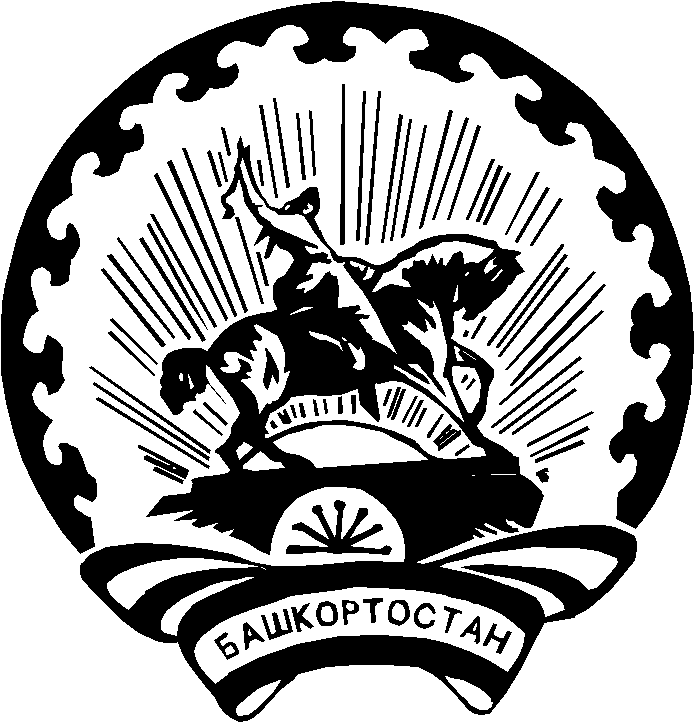 